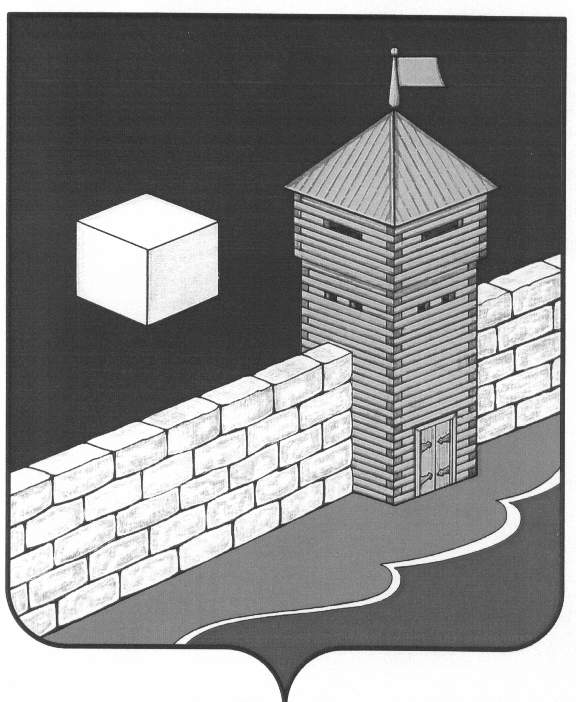 АДМИНИСТРАЦИЯ ЕТКУЛЬСКОГО МУНИЦИПАЛЬНОГО РАЙОНАПОСТАНОВЛЕНИЕ          24.01.2019            №    37            с. ЕткульВ соответствии Федеральным законом от 27.07.2010 г. № 210-ФЗ «Об организации предоставления государственных и муниципальных услуг» администрация Еткульского муниципального района ПОСТАНОВЛЯЕТ:Признать утратившими силу:- постановление администрации Еткульского муниципального района от 14.12.2015 № 384 «Об утверждении административного регламента предоставления муниципальной услуги «Предоставление общедоступного и бесплатного дополнительного образования»;- постановление администрации Еткульского муниципального района от 28.12.2015 № 422 «О внесении изменений в административный регламент» (новая редакция административного регламента предоставления муниципальной услуги «Организация оздоровления и отдыха детей в каникулярное время в пришкольных оздоровительных лагерях»);- постановление администрации Еткульского муниципального района от 16.03.2016 № 74 «О внесении изменений в административный регламент» (новая редакция административного регламента предоставления муниципальной услуги «Проведение оздоровления и отдыха детей в каникулярное время в загородных учреждениях, обеспечивающих отдых детей»);- постановление администрации Еткульского муниципального района от 08.06.2016 № 140 «О внесении изменений в административный регламент «Организация оздоровления и отдыха детей в каникулярное время в загородных учреждениях, обеспечивающих отдых детей».2. Настоящее постановление вступает в силу с момента подписания.3. Контроль за  выполнением настоящего постановления оставляю за собой.ГлаваЕткульского  муниципального района 	                   	             Ю.В. КузьменковО признании утратившими силу постановлений  